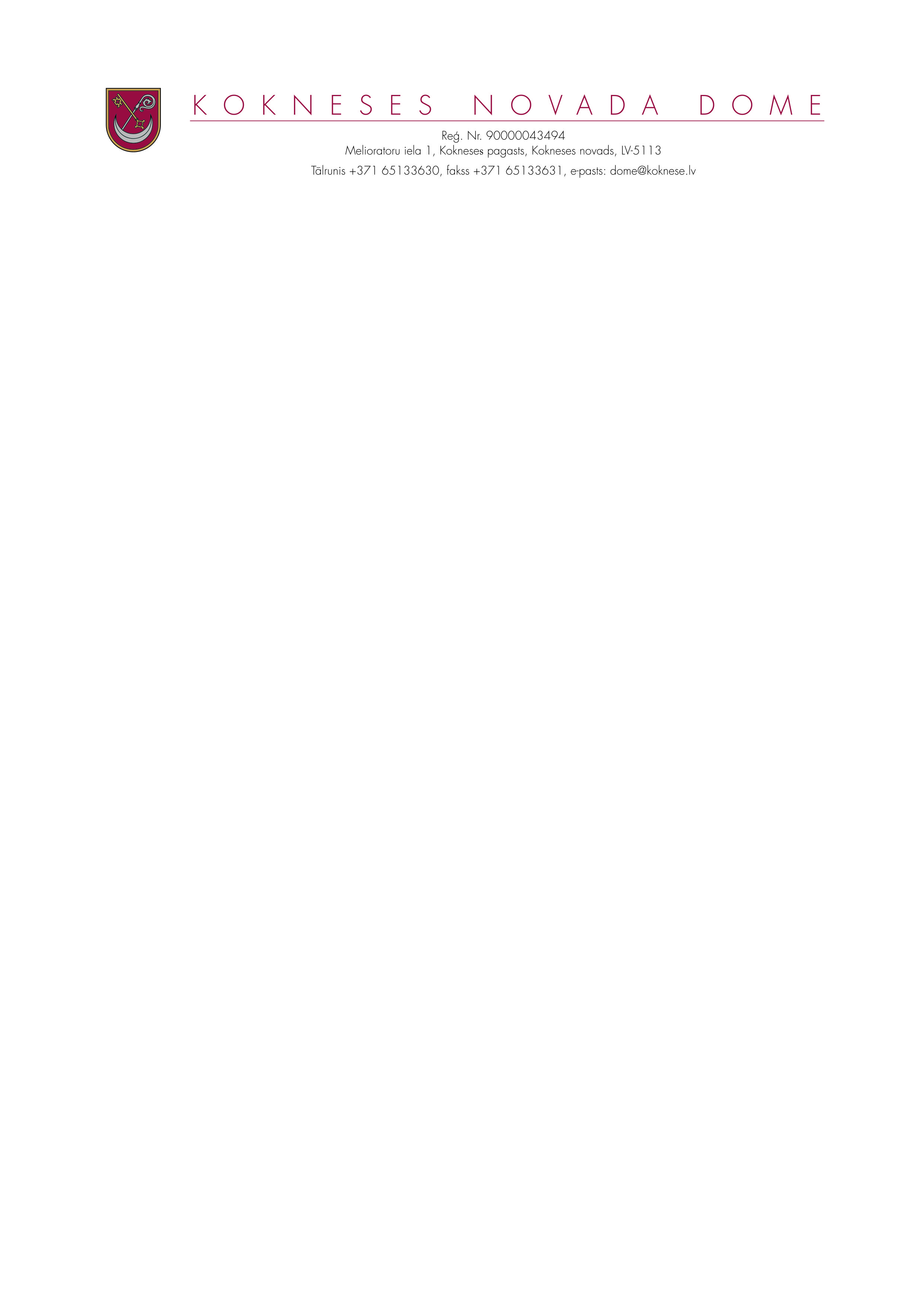 NOVADA DOMES SĒDES PROTOKOLSKokneses novada Kokneses pagastā2021.gada 16.jūnijā									Nr.6Sēde sasaukta plkst.15.ooSēde tiek atklāta plkst.15.ooSĒDI  VADA domes priekšsēdētājs Dainis VingrisPROTOKOLĒ- domes sekretāre Dzintra KRIŠĀNESĒDĒ PIEDALĀS:Domes deputāti- Ilgonis Grunšteins, Aigars Kalniņš, Pēteris Keišs Rihards Krauklis, Raina Līcīte, Henriks Ločmelis, Ivars Māliņš,  Edgars Mikāls, Māris Reinbergs,  Ziedonis VildeDomes administrācijas darbinieki-Ligita Kronentāle- domes juriste;Ilmārs Klaužs – domes izpilddirektors Juris Bārs -Bebru pagasta pārvaldes Komunālās nodaļas vadītājsSĒDĒ NEPIEDALĀS domes deputāti:Jānis Miezītis -darbāJānis Krūmiņš – nav zināmsJānis Liepiņš – nav zināmsDāvis Kalniņš - darbāSēdes vadītājs D.Vingris  atklāj domes sēdi un lūdz ar balsojumu apstiprināt  domes sēdes darba kārtību.Atklāti balsojot, PAR 11( Ilgonis Grunšteins, Aigars Kalniņš, Pēteris Keišs Rihards Krauklis, Raina Līcīte, Henriks Ločmelis, Ivars Māliņš,  Edgars Mikāls, Māris Reinbergs,  Ziedonis Vilde, Dainis Vingris), PRET-nav, ATTURAS-nav, Kokneses novada dome NOLEMJ apstiprināt šādu 2021.gada 16.jūnija domes sēdes darba kārtību:SĒDES DARBA KĀRTĪBA:1.Par pašvaldības Gada publisko pārskatu2.Par sociālā budžeta līdzekļu Izlietojumu 2021.gada piecos mēnešos3.Par pašvaldības budžeta  izpildes gaituDAŽĀDI JAUTĀJUMI:4.1. Par grozījumiem pašvaldības budžetā42. Par projekta “Virszemes nokrišņu un jumtu noteces ūdeņu savākšana un novadīšana daudzdzīvokļu mājām “Saules”, “Avoti” un “Bebru pamatskola” Vecbebru ciematā, Bebru pagastā, Kokneses novadā” II kārtas realizāciju4.3. Par nekustamo īpašumu izsoles rezultātu apstiprināšanu4.4. Par lifta izbūves projekta  realizāciju Vecbebru tehnikuma kompleksa kopmītņu ēkā5.PAR IESNIEGUMU IZSKATĪŠANU5.1.Par nekustamo īpašumu jautājumu risināšanu5.2. Par nekustamā īpašuma Tilta iela 1a, Koknesē, atsavināšanu6.Par Dzīvokļu komisijas  sēdē pieņemtajiem lēmumiem7.Par grozījumiem Kokneses novada domes 2021.gada 27.aprīļa sēdes lēmumā  Nr.3.8 “Par aizņēmumu Valsts Kasē investīciju projektam „Iršu muižas klēts – magazīnas atjaunošana8.Par Sociālo jautājumu un veselības aprūpes pastāvīgās komitejas sēdē pieņemtajiem lēmumiem1.Par pašvaldības Gada publisko pārskatu_____________________________________________________________________________________________________  ZIŅO: Ilmārs KlaužsIepazinusies ar sagatavoto  pašvaldības gada publiskā pārskata projektu, ņemot vērā Finanšu un attīstības pastāvīgās komitejas 16.06.2021. ieteikumu, pamatojoties uz likuma „Par pašvaldībām” 21.panta pirmās daļas 2.punktu, 72.pantu,    Ministru kabineta  2010.gada 5.maija noteikumiem Nr. 413 „Noteikumi par gada publiskajiem pārskatiem”,  atklāti balsojot, PAR 11( Ilgonis Grunšteins, Aigars Kalniņš, Pēteris Keišs Rihards Krauklis, Raina Līcīte, Henriks Ločmelis, Ivars Māliņš,  Edgars Mikāls, Māris Reinbergs,  Ziedonis Vilde, Dainis Vingris), PRET-nav, ATTURAS-nav, Kokneses novada dome NOLEMJ:1.Apstiprināt Kokneses novada domes Gada publisko pārskatu par 2020.gadu (pārskats pievienots pielikumā).2. Pamatojoties uz  Likuma par budžetu un finanšu vadību 14.panta trešo daļu,  uzdot novada domes sekretārei Dz.Krišānei:2.1. mēneša laikā pēc sagatavošanas, nodrošināt pārskata  publicēšanu  pašvaldības mājas lapā www.koknese.lv ;2.2.iesniegt pārskatu Vides aizsardzības un reģionālās attīstības ministrijai   publicēšanai mājas lapā www.varam.gov.lv .2.Par sociālā budžeta līdzekļu Izlietojumu 2021.gada piecos mēnešos________________________________________________________________________________________________________________ ZIŅO: Dainis Vingris	Kokneses novada dome  ir iepazinusies ar Sociālā dienesta vadītājas Baibas Tālmanes sagatavoto informāciju par sociālā budžeta  izpildi 2021.gada piecos mēnešos.	Ņemot  vērā iepriekš minēto, Sociālo jautājumu un veselības aprūpes pastāvīgās komitejas 2021.gada 16.jūnija ieteikumu, atklāti balsojot, PAR 11( Ilgonis Grunšteins, Aigars Kalniņš, Pēteris Keišs Rihards Krauklis, Raina Līcīte, Henriks Ločmelis, Ivars Māliņš,  Edgars Mikāls, Māris Reinbergs,  Ziedonis Vilde, Dainis Vingris), PRET-nav, ATTURAS-nav, Kokneses novada dome NOLEMJ:	1.Pieņemt zināšanai Kokneses novada Sociālā dienesta vadītājas Baibas Tālmanes sagatavoto informāciju par sociālajai palīdzībai plānoto līdzekļu izlietojumu Kokneses novadā līdz 2021.gada 31.maijam saskaņā ar pielikumiem Nr.1.un Nr.2.3.Par pašvaldības budžeta  izpildes gaitu____________________________________________________________________________________________________ ZIŅO: Dainis Vingris	Kokneses novada dome ir iepazinusies ar domes ekonomistes Inetas Sproģes sagatavoto informāciju par  pašvaldības budžeta izpildes gaitu..	Ņemot  vētā iepriekš minēto, Finanšu un attīstības pastāvīgās komitejas 2021.gada 16. jūnija ieteikumu, atklāti balsojot, PAR 11( Ilgonis Grunšteins, Aigars Kalniņš, Pēteris Keišs Rihards Krauklis, Raina Līcīte, Henriks Ločmelis, Ivars Māliņš,  Edgars Mikāls, Māris Reinbergs,  Ziedonis Vilde, Dainis Vingris), PRET-nav, ATTURAS-nav, Kokneses novada dome NOLEMJ:	1.Pieņemt zināšanai sagatavoto informāciju par pašvaldības budžeta izpildes gaitu. ( informācija pievienota pielikumā).4.1. Par grozījumiem pašvaldības budžetā_____________________________________________________________________________________________ ZIŅO: Dainis VingrisIepazinusies ar  novada domes ekonomistes I.Sproģes  sagatavoto informāciju un saistošo noteikumu projektu,  pamatojoties uz likuma „ Par pašvaldībām” 46.panta pirmo un otro daļu,  ņemot vērā  Finanšu un attīstības pastāvīgās komitejas 16.06.2021.ieteikumu, atklāti balsojot, PAR 11( Ilgonis Grunšteins, Aigars Kalniņš, Pēteris Keišs Rihards Krauklis, Raina Līcīte, Henriks Ločmelis, Ivars Māliņš,  Edgars Mikāls, Māris Reinbergs,  Ziedonis Vilde, Dainis Vingris), PRET-nav, ATTURAS-nav, Kokneses novada dome NOLEMJ:1. Apstiprināt Kokneses novada domes saistošos noteikumus Nr. 4 /2021 “ Par grozījumiem  2020.gada 21.decembra  saistošajos noteikumos  Nr. 11/ 2020 “Par Kokneses novada pašvaldības  budžetu 2021.gadam”  ( noteikumi pievienoti pielikumā).	2. Saistošos noteikumus  triju dienu laikā pēc to parakstīšanas  elektroniski  nosūtīt Vides aizsardzības un reģionālās attīstības  ministrijai.   3. Saistošie noteikumi publicējami  pašvaldības mājas lapā  www.koknese.lv  un stājas spēkā nākošajā dienā pēc to parakstīšanas.	4.Atbildīgais par lēmuma izpildi – Kokneses novada domes galvenā grāmatvede I.MikālaSAISTOŠIE NOTEIKUMIKokneses novada Kokneses pagastā2021. gada 16. jūnijā                                                                	                  Nr._4/2021Par grozījumiem 21.12.2020. saistošajos noteikumos Nr.11/2020 “Par Kokneses novada pašvaldības  2021.gada budžetu”Izdoti saskaņā ar likumu “Par valsts budžetu 2021.gadam”, likuma „ Par pašvaldībām” 46. pantu, likuma „ Par budžetu un finanšu vadību” 6. pantu, likumu „ Par pašvaldību budžetiem”Izdarīt Kokneses novada domes 2020.gada 21. decembra saistošajos noteikumos Nr.11/2020  „Par Kokneses novada pašvaldības 2021.gada budžetu” šādus grozījumus: Izteikt 2.punktu šādā redakcijā, atbilstoši grozot pielikumus Nr. 1.;2.;3.:Apstiprināt Kokneses novada pašvaldības pamatbudžetu 2021. gadam šādā apmērā (1.,2. pielikumi): kārtējā gada ieņēmumi 8 673 743 euro ,kārtējā gada izdevumi  10 479 399  euro, kārtējā gada finansēšana 1 805 656 euro:naudas līdzekļu atlikums 2021.gada sākumā 906 958 euro,aizņēmuma saņemšana 1 551 478 euro,aizņēmumu pamatsummu atmaksa 592 007 euro,naudas līdzekļu atlikumu 2021.gada beigās  60 773 euro.4.2. Par projekta “Virszemes nokrišņu un jumtu noteces ūdeņu savākšana un novadīšana daudzdzīvokļu mājām "Saules", "Avoti" un "Bebru pamatskola" Vecbebru ciematā, Bebru pagastā, Kokneses novadā” II kārtas realizāciju____________________________________________________________________________________________________ ZIŅO: Dainis VingrisKokneses novada dome ir iepazinusies ar SIA “Pakavs” 2021.gada 27.maija iesniegumu “Par lietus notekūdeņiem”, SIA “Salix” 2021.gada 28.maija iesniegumu “Par lietus notekūdeņiem pie Bebru aptiekas” un Bebru pagasta pārvaldes 2021.gada 1.jūnija vēstuli Nr.1-3/54  “Par  finansējuma piešķiršanu  projekta “Virszemes nokrišņu un jumtu noteces ūdeņu savākšana un novadīšana daudzdzīvokļu mājām "Saules", "Avoti" un "Bebru pamatskola" Vecbebru ciematā, Bebru pagastā, Kokneses novadā” II kārtas realizācijai.2019.gadā izstrādāts būvprojekts “Virszemes nokrišņu un jumtu noteces ūdeņu savākšana un novadīšana daudzdzīvokļu mājām "Saules", "Avoti" un "Bebru pamatskola" Vecbebru ciematā, Bebru pagastā, Kokneses novadā” II kārtas realizācijai. Projekta otrās kārtas kontrāltāmes summa – 36  736.66 euro t.sk. PVN ( trīsdesmit seši tūkstoši septiņi simti trīsdesmit  seši  euro 66 centi).Būvuzraudzībai  nepieciešami 3000,00 euro ( trīs tūkstoši euro).Ņemot vērā iepriekš minēto, Finanšu un attīstības pastāvīgās komitejas 16.06.2021. ieteikumu, atklāti balsojot, PAR 11( Ilgonis Grunšteins, Aigars Kalniņš, Pēteris Keišs Rihards Krauklis, Raina Līcīte, Henriks Ločmelis, Ivars Māliņš,  Edgars Mikāls, Māris Reinbergs,  Ziedonis Vilde, Dainis Vingris), PRET-nav, ATTURAS-nav, Kokneses novada dome NOLEMJ:1.Veikt iepirkuma procedūru būvprojekta “Virszemes nokrišņu un jumtu noteces ūdeņu savākšana un novadīšana daudzdzīvokļu mājām "Saules", "Avoti" un "Bebru pamatskola" Vecbebru ciematā, Bebru pagastā, Kokneses novadā” II kārtas realizācijai.2.Slēgt būvdarbu un būvuzraudzības līgumus par kopējo summu līdz 40 000,00 euro (četrdesmit tūkstoši euro un 0 centi).4.3. Par nekustamo īpašumu izsoles rezultātu apstiprināšanu_____________________________________________________________________________________________  4.3.1Par nekustamā īpašuma “Rogas pļavas” Iršu  pagastā   izsoles rezultātu apstiprināšanu_________________________________________________________________________________________________ZIŅO: Dainis Vingris Atklāti balsojot, PAR 11( Ilgonis Grunšteins, Aigars Kalniņš, Pēteris Keišs Rihards Krauklis, Raina Līcīte, Henriks Ločmelis, Ivars Māliņš,  Edgars Mikāls, Māris Reinbergs,  Ziedonis Vilde, Dainis Vingris), PRET-nav, ATTURAS-nav, Kokneses novada dome NOLEMJ:  1. Apstiprināt Kokneses novada domei piederošā nekustamā īpašuma ar kadastra  Nr. 3254 003 0295 “Rogas pļavas”, Iršu pagastā, Kokneses novadā, kurš sastāv no zemes vienības ar kadastra apzīmējumu 3254 003 0183  ar platību 0,46 ha,  mutiskās izsoles ar augšupejošu soli 2021.gada 15.maija rezultātus. 2. Pārdot nekustamo īpašumu ar kadastra Nr. 3254 003 0295 “Rogas pļavas”, Iršu pagastā, Kokneses novadā, par izsolē piedāvāto cenu   1700,00 euro (viens   tūkstotis septiņi simti  euro 00 centi) un, pēc pirkuma pilnas summas  saņemšanas, slēgt  pirkuma līgumu ar Z/S “,,,” Reģistrācijas Nr. [..], juridiskā adrese : [..], Iršu  pagasts, Kokneses novads.	Sēdes lēmums pievienots pielikumā uz vienas lapas.Sagatavoja L.Kronentāle4.3.2Par nekustamā īpašuma “Mežvidiņi” Iršu  pagastā   izsoles rezultātu apstiprināšanu____________________________________________________________________________________________________ZIŅO: Dainis VingrisAtklāti balsojot, PAR 11( Ilgonis Grunšteins, Aigars Kalniņš, Pēteris Keišs Rihards Krauklis, Raina Līcīte, Henriks Ločmelis, Ivars Māliņš,  Edgars Mikāls, Māris Reinbergs,  Ziedonis Vilde, Dainis Vingris), PRET-nav, ATTURAS-nav, Kokneses novada dome NOLEMJ:  1. Apstiprināt Kokneses novada domei piederošā nekustamā īpašuma ar kadastra  Nr. 3254 003 0075 “Mežvidiņi”, Iršu pagastā, Kokneses novadā, kurš sastāv no zemes vienības ar kadastra apzīmējumu 3254 003 0213  ar platību 1,72 ha,  mutiskās izsoles ar augšupejošu soli 2021.gada 15.maija rezultātus. 2. Pārdot nekustamo īpašumu ar kadastra Nr. 3254 003 0075 “Mežvidiņi”, Iršu pagastā, Kokneses novadā, par izsolē piedāvāto cenu  2400,00 euro (divi  tūkstoši četri  simti  euro 00 centi) un, pēc pirkuma pilnas summas  saņemšanas, slēgt  pirkuma līgumu ar Z/S [..] Reģistrācijas Nr. [..], juridiskā adrese : [..], Iršu  pagasts, Kokneses novads.	Sēdes lēmums pievienots pielikumā uz vienas lapas.Sagatavoja L.Kronentāle4.4. Par lifta izbūves projekta  realizāciju Vecbebru tehnikuma kompleksa kopmītņu ēkā_____________________________________________________________________________________________ ZIŅO: Dainis Vingris2021.gada 26.maijā Kokneses novada dome nolēma nodot bezatlīdzības lietošanā sabiedriskā labuma organizācijai biedrībai “Latvijas Sarkanais Krusts”, Reģ.Nr.40008002279  nekustamo īpašumu Vecbebru tehnikuma kompleksu, Vecbebros, Bebru pagastā, Kokneses novadā, kas sastāv no zemes gabala ar kadastra apzīmējumu 324600601110 ar platību 2,17 ha  un ēkas Dienesta viesnīcu ar kadastra apzīmējumu 324600601110 001 un Vecbebru tehnikuma ēkas ar kadastra apzīmējumu Nr. 324600601110, uz 10 gadiem, sākot ar 2022.gada 2.janvāri, lai  tur izveidotu ilgstošās sociālās aprūpes iestādi.	Ņemot vērā iepriekš minēto, Finanšu un attīstības pastāvīgās komitejas 2021.gada 16.jūnija ieteikumu, atklāti balsojot, PAR 10( Ilgonis Grunšteins, Aigars Kalniņš,  Rihards Krauklis, Raina Līcīte, Henriks Ločmelis, Ivars Māliņš,  Edgars Mikāls, Māris Reinbergs,  Ziedonis Vilde, Dainis Vingris), PRET-nav, ATTURAS-1 (Pēterid Keišs), Kokneses novada dome NOLEMJ:	1.Uzsākt iepirkuma procedūru lifta izbūves  projekta realizāciju ,  paredzot tam līdz 200 000,00 euro ( divi simti tūkstoši euro).5.1.Par nekustamo īpašumu jautājumu risināšanu_____________________________________________________________________________________________ ZIŅO: Dainis Vingris5.1.1. Par zemes nomas līgumu noslēgšanuAtklāti balsojot, PAR 11( Ilgonis Grunšteins, Aigars Kalniņš, Pēteris Keišs Rihards Krauklis, Raina Līcīte, Henriks Ločmelis, Ivars Māliņš,  Edgars Mikāls, Māris Reinbergs,  Ziedonis Vilde, Dainis Vingris), PRET-nav, ATTURAS-nav, Kokneses novada dome NOLEMJ:1. Noslēgt zemes nomas līgumus par pašvaldības īpašumā vai tiesiskajā valdījumā esošās zemes iznomāšanu:Sēdes lēmums pievienots pielikumā uz vienas lapas5.1.2. Par nekustamā īpašuma [..] zemes atsavināšanuAtklāti balsojot, PAR 11( Ilgonis Grunšteins, Aigars Kalniņš, Pēteris Keišs Rihards Krauklis, Raina Līcīte, Henriks Ločmelis, Ivars Māliņš,  Edgars Mikāls, Māris Reinbergs,  Ziedonis Vilde, Dainis Vingris), PRET-nav, ATTURAS-nav, Kokneses novada dome NOLEMJ:1. Veikt nekustamā īpašuma [..] ar kadastra Nr.3260 [..]  0,1515 ha kopplatībā kadastrālo uzmērīšanu un nostiprināt to zemesgrāmatā uz Kokneses novada domes vārda.2. Lai atsavinātu nekustamo īpašumu [..]ar kadastra Nr. 3260[..] Kokneses pagastā M O, personas kods [..], pēc īpašuma tiesību nostiprināšanas zemesgrāmatā, veikt tā novērtēšanu.Sēdes lēmums pievienots pielikumā uz vienas lapas5.1.3. Par nekustamā īpašuma sadalīšanu, nosaukuma piešķiršanu un lietošanas mērķa noteikšanuAtklāti balsojot, PAR 11( Ilgonis Grunšteins, Aigars Kalniņš, Pēteris Keišs Rihards Krauklis, Raina Līcīte, Henriks Ločmelis, Ivars Māliņš,  Edgars Mikāls, Māris Reinbergs,  Ziedonis Vilde, Dainis Vingris), PRET-nav, ATTURAS-nav, Kokneses novada dome NOLEMJ:1. Piekrist, ka H V, personas kods [..], sadala viņai piederošo Kokneses pagasta nekustamo īpašumu [..]ar kadastra Nr.3260 [..]  6,3257 ha kopplatībā.    2. Atdalītajam nekustamajam īpašumam, kas sastāv no zemes vienības ar kadastra apzīmējumu 3260 [..]  6,2 ha platībā, saglabāt nosaukumu [..] un noteikt nekustamā īpašuma lietošanas mērķi –- zeme, uz kuras galvenā saimnieciskā darbība ir lauksaimniecība (kods 0101).3. Paliekošajam nekustamajam īpašumam, kas sastāv no zemes vienības ar kadastra apzīmējumu 3260 [..] 0,1257 ha platībā piešķirt nosaukumu  [..] un noteikt nekustamā īpašuma lietošanas mērķi –- individuālo dzīvojamo māju apbūve (kods 0601).	Sēdes lēmums pievienots pielikumā uz vienas lapas5.1.4. Par nekustamā īpašuma sadalīšanu, nosaukuma piešķiršanuun lietošanas mērķa noteikšanuAtklāti balsojot, PAR 11( Ilgonis Grunšteins, Aigars Kalniņš, Pēteris Keišs Rihards Krauklis, Raina Līcīte, Henriks Ločmelis, Ivars Māliņš,  Edgars Mikāls, Māris Reinbergs,  Ziedonis Vilde, Dainis Vingris), PRET-nav, ATTURAS-nav, Kokneses novada dome NOLEMJ:1. Piekrist, ka A P personas kods [..] sadala viņam piederošo Bebru pagasta nekustamo īpašumu [..] ar kadastra Nr.3246 [..]  39,7522 ha kopplatībā.    2. Atdalītajam nekustamajam īpašumam, kas sastāv no zemes vienības ar kadastra apzīmējumu 3246 [..]  10,5 ha platībā, piešķirt nosaukumu [..] un noteikt nekustamā īpašuma lietošanas mērķi –- zeme, uz kuras galvenā saimnieciskā darbība ir lauksaimniecība (kods 0101).3. Atdalītajam nekustamajam īpašumam, kas sastāv no zemes vienības ar kadastra apzīmējumu 3246 [..]  11,3 ha platībā, piešķirt nosaukumu [..]un noteikt nekustamā īpašuma lietošanas mērķi –- zeme, uz kuras galvenā saimnieciskā darbība ir lauksaimniecība (kods 0101).4. Paliekošajam nekustamajam īpašumam, kas sastāv no zemes vienībām ar kadastra apzīmējumiem 3246 [..]  0,7 ha platībā, 3246 [..]  1,6 ha platībā, 3246 [..]  4,9 ha platībā, 3246 [..] 1,0 ha platībā, 3246 [..]  2,6 ha platībā, 3246 [..]  0,86 ha platībā, 3246 [..]  0,3922 ha platībā un [..] 5,9 ha platībā, saglabāt nosaukumu  [..]. 5. Noteikt nekustamā īpašuma lietošanas mērķi:5.1. zemes vienībai ar kadastra apzīmējumu 3246 [..]  0,7 ha platībā –- zeme, uz kuras galvenā saimnieciskā darbība ir lauksaimniecība (kods 0101);5.2. zemes vienībai ar kadastra apzīmējumu 3246 [..] 1,6 ha platībā –- zeme, uz kuras galvenā saimnieciskā darbība ir lauksaimniecība (kods 0101);5.3. zemes vienībai ar kadastra apzīmējumu 3246 [..]  4,9 ha platībā –- zeme, uz kuras galvenā saimnieciskā darbība ir lauksaimniecība (kods 0101);5.4. zemes vienībai ar kadastra apzīmējumu 3246 [..] 1,0 ha platībā –- zeme, uz kuras galvenā saimnieciskā darbība ir lauksaimniecība (kods 0101);5.5. zemes vienībai ar kadastra apzīmējumu 3246 [..] 2,6 ha platībā –- zeme, uz kuras galvenā saimnieciskā darbība ir lauksaimniecība (kods 0101);5.6. zemes vienībai ar kadastra apzīmējumu 3246 [..]  0,86 ha platībā –- zeme, uz kuras galvenā saimnieciskā darbība ir lauksaimniecība (kods 0101);5.7. zemes vienībai ar kadastra apzīmējumu 3246 [..]  0,3922 ha platībā –- zeme, uz kuras galvenā saimnieciskā darbība ir lauksaimniecība (kods 0101);5.8. zemes vienībai ar kadastra apzīmējumu 3246 [..]  5,9 ha platībā –- zeme, uz kuras galvenā saimnieciskā darbība ir mežsaimniecība (kods 0201).Sēdes lēmums pievienots pielikumā uz vienas lapas5.1.5. Par nekustamā īpašuma sadalīšanu, nosaukuma piešķiršanu un lietošanas mērķa noteikšanuAtklāti balsojot, PAR 11( Ilgonis Grunšteins, Aigars Kalniņš, Pēteris Keišs Rihards Krauklis, Raina Līcīte, Henriks Ločmelis, Ivars Māliņš,  Edgars Mikāls, Māris Reinbergs,  Ziedonis Vilde, Dainis Vingris), PRET-nav, ATTURAS-nav, Kokneses novada dome NOLEMJ:1. Piekrist, ka K K, personas kods [..], sadala viņai piederošo Kokneses pagasta nekustamo īpašumu [..] ar kadastra Nr.3260 [..]  4,5836 ha kopplatībā.    2. Atdalītajam nekustamajam īpašumam, kas sastāv no zemes vienības ar kadastra apzīmējumu 3260[..]  0,9 ha platībā, piešķirt nosaukumu [..] un noteikt nekustamā īpašuma lietošanas mērķi –- zeme, uz kuras galvenā saimnieciskā darbība ir lauksaimniecība (kods 0101).3. Paliekošajam nekustamajam īpašumam, kas sastāv no zemes vienībām ar kadastra apzīmējumiem 3260 [..] 0,2836 ha platībā un 3260 [..]  3,4 ha, saglabāt nosaukumu  [..]. 4. Noteikt nekustamā īpašuma lietošanas mērķi:4.1. zemes vienībai ar kadastra apzīmējumu 3260 [..]  0,2836 ha platībā –- individuālo dzīvojamo māju apbūve (kods 0601);4.2. zemes vienībai ar kadastra apzīmējumu 3260 [..]  3,4 ha platībā –- zeme, uz kuras galvenā saimnieciskā darbība ir mežsaimniecība (kods 0201).Sēdes lēmums pievienots pielikumā uz vienas lapas5.1.6. Par nekustamā īpašuma sadalīšanu, nosaukuma piešķiršanu un lietošanas mērķa noteikšanuAtklāti balsojot, PAR 11( Ilgonis Grunšteins, Aigars Kalniņš, Pēteris Keišs Rihards Krauklis, Raina Līcīte, Henriks Ločmelis, Ivars Māliņš,  Edgars Mikāls, Māris Reinbergs,  Ziedonis Vilde, Dainis Vingris), PRET-nav, ATTURAS-nav, Kokneses novada dome NOLEMJ:1. Piekrist, ka I S, personas kods [..], sadala viņai piederošo Kokneses pagasta nekustamo īpašumu [..] ar kadastra Nr.3260 [..]  15,70 ha kopplatībā.    2. Atdalītajam nekustamajam īpašumam, kas sastāv no zemes vienības ar kadastra apzīmējumu 3260[..]  6,12 ha platībā, piešķirt nosaukumu [..] un noteikt nekustamā īpašuma lietošanas mērķi –- zeme, uz kuras galvenā saimnieciskā darbība ir lauksaimniecība (kods 0101).3. Paliekošajam nekustamajam īpašumam, kas sastāv no zemes vienībām ar kadastra apzīmējumiem 3260 [..] 4,66 ha platībā un 3260[..]  4,92 ha, saglabāt nosaukumu  [..]. 4. Noteikt nekustamā īpašuma lietošanas mērķi:4.1. zemes vienībai ar kadastra apzīmējumu 3260 [..]  4,66 ha platībā –- zeme, uz kuras galvenā saimnieciskā darbība ir lauksaimniecība (kods 0101);4.2. zemes vienībai ar kadastra apzīmējumu 3260 [..]  4,92 ha platībā –- zeme, uz kuras galvenā saimnieciskā darbība ir mežsaimniecība (kods 0201).Sēdes lēmums pievienots pielikumā uz vienas lapas5.1.7. Par zemes ierīcības projekta apstiprināšanuAtklāti balsojot, PAR 11( Ilgonis Grunšteins, Aigars Kalniņš, Pēteris Keišs Rihards Krauklis, Raina Līcīte, Henriks Ločmelis, Ivars Māliņš,  Edgars Mikāls, Māris Reinbergs,  Ziedonis Vilde, Dainis Vingris), PRET-nav, ATTURAS-nav, Kokneses novada dome NOLEMJ:1. Apstiprināt SIA “AMETRS” izstrādāto zemes ierīcības projektu Iršu pagasta nekustamā īpašuma [..] ar kadastra Nr.3254 [..] zemes vienības ar kadastra apzīmējumu 3254 [..]  13,6 ha platībā sadalei, izveidojot divas jaunas zemes vienības ar kadastra apzīmējumiem 3254 [..]  7,6 ha platībā un 3254 004 0135  6,0 ha platībā.2. Noteikt jaunveidotajām zemes vienībām sekojošus nekustamā īpašuma lietošanas mērķus: 2.1. zemes vienībai ar kadastra apzīmējumu 3254 [..]  7,6 ha platībā – zeme, uz kuras galvenā saimnieciskā darbība ir mežsaimniecība (kods 0201),2.2. zemes vienībai ar kadastra apzīmējumu 3254 [..]  6,0 ha platībā – zeme, uz kuras galvenā saimnieciskā darbība ir lauksaimniecība (kods 0101).3. Saglabāt nosaukumu [..] nekustamajam īpašumam, kas sastāv no zemes vienībām ar kadastra apzīmējumiem 3254 [..] un 3254 [..].5.1.8. Par zemes ierīcības projekta apstiprināšanuatklāti balsojot, PAR 11( Ilgonis Grunšteins, Aigars Kalniņš, Pēteris Keišs Rihards Krauklis, Raina Līcīte, Henriks Ločmelis, Ivars Māliņš,  Edgars Mikāls, Māris Reinbergs,  Ziedonis Vilde, Dainis Vingris), PRET-nav, ATTURAS-nav, Kokneses novada dome NOLEMJ:1. Apstiprināt SIA “Aizkraukles mērnieks” izstrādāto zemes ierīcības projektu Kokneses pagasta nekustamā īpašuma [..] ar kadastra Nr.3260 [..]zemes vienības ar kadastra apzīmējumu 3260 [..]  40,9 ha platībā sadalei, izveidojot trīs jaunas zemes vienības ar kadastra apzīmējumiem 3260 [..]  1,3 ha platībā, 3260 [..]  10,7 ha platībā un 3260 [..]  28,9 ha platībā.2. Noteikt jaunveidotajām zemes vienībām sekojošus nekustamā īpašuma lietošanas mērķus: 2.1. zemes vienībai ar kadastra apzīmējumu 3260 [..] 1,3 ha platībā – zeme, uz kuras galvenā saimnieciskā darbība ir lauksaimniecība (kods 0101), 2.2. zemes vienībai ar kadastra apzīmējumu 3260 [..]  10,7 ha platībā – zeme, uz kuras galvenā saimnieciskā darbība ir mežsaimniecība (kods 0201), 2.3. zemes vienībai ar kadastra apzīmējumu 3260 [..]  28,9 ha platībā – zeme, uz kuras galvenā saimnieciskā darbība ir lauksaimniecība (kods 0101).3. Saglabāt nosaukumu [..] nekustamajam īpašumam, kas sastāv no zemes vienības ar kadastra apzīmējumu 3260 [..].4. Saglabāt adresi [..], Kokneses pagasts, Kokneses novads, LV-5113 zemes vienībai ar kadastra apzīmējumu 3260[..] un uz tās esošām būvēm ar kadastra apzīmējumiem 3260 [..], 3260 [..], 3260 [..], 3260[..], 3260[..] un 3260 [..].5. Piešķirt nosaukumu [..] nekustamajam īpašumam, kas sastāv no zemes vienības ar kadastra apzīmējumu 3260 [..]. 6. Piešķirt nosaukumu [..] nekustamajam īpašumam, kas sastāv no zemes vienības ar kadastra apzīmējumu 3260 [..]. Sēdes lēmums pievienots pielikumā uz vienas lapas5.1.9. Par pašvaldībai piekritīgās zemes vienības sadalīšanuAtklāti balsojot, PAR 11( Ilgonis Grunšteins, Aigars Kalniņš, Pēteris Keišs Rihards Krauklis, Raina Līcīte, Henriks Ločmelis, Ivars Māliņš,  Edgars Mikāls, Māris Reinbergs,  Ziedonis Vilde, Dainis Vingris), PRET-nav, ATTURAS-nav, Kokneses novada dome NOLEMJ:1. Piekrist sadalīt pašvaldībai piekritīgā nekustamā īpašuma “Tupiešēnu līvānu mājas” zemes vienību ar kadastra apzīmējumu 3246 004 0066  3,4 ha platībā, izveidojot divas jaunas zemes vienības. Pielikumā - zemes vienības sadales shēma.2. Atdalītajai zemes vienībai 1,2 ha platībā (vairāk vai mazāk, cik izrādīsies veicot zemes kadastrālo uzmērīšanu) izveidot jaunu nekustamo īpašumu un piešķirt nosaukumu “Jaunie Tupiešēni” un noteikt nekustamā īpašuma lietošanas mērķi – zeme, uz kuras galvenā saimnieciskā darbība ir lauksaimniecība (kods 0101). 3. Paliekošajam nekustamajam īpašumam, kas sastāv no zemes vienības 2,2 ha platībā (vairāk vai mazāk, cik izrādīsies veicot zemes kadastrālo uzmērīšanu), saglabāt nosaukumu “Tupiešēnu līvānu mājas” un noteikt nekustamā īpašuma lietošanas mērķi –- zeme, uz kuras galvenā saimnieciskā darbība ir lauksaimniecība (kods 0101). 4. Veikt zemes vienības 1,2 ha platībā kadastrālo uzmērīšanu un ierakstīt to zemesgrāmatā uz Kokneses novada domes vārda.Sēdes lēmums pievienots pielikumā uz vienas lapas5.1.10. Par adreses piešķiršanuAtklāti balsojot, PAR 11( Ilgonis Grunšteins, Aigars Kalniņš, Pēteris Keišs Rihards Krauklis, Raina Līcīte, Henriks Ločmelis, Ivars Māliņš,  Edgars Mikāls, Māris Reinbergs,  Ziedonis Vilde, Dainis Vingris), PRET-nav, ATTURAS-nav, Kokneses novada dome NOLEMJ:1 Piešķirt zemes vienībai ar kadastra apzīmējumu 3260 [..] un uz tās esošai būvei ar kadastra apzīmējumu 3260 [..] adresi:[..], Kokneses pagasts, Kokneses novads, LV-5113.Sēdes lēmums pievienots pielikumā uz vienas lapas5.2. Par nekustamā īpašuma [..], Koknesē, atsavināšanu_____________________________________________________________________________________________  ZIŅO: Dainis Vingris  Atklāti balsojot, PAR 11( Ilgonis Grunšteins, Aigars Kalniņš, Pēteris Keišs Rihards Krauklis, Raina Līcīte, Henriks Ločmelis, Ivars Māliņš,  Edgars Mikāls, Māris Reinbergs,  Ziedonis Vilde, Dainis Vingris), PRET-nav, ATTURAS-nav, Kokneses novada dome NOLEMJ:1. Pārdot Kokneses novada domei piederošu nekustamo īpašumu ar kadastra Nr. 3260 014 0378 Tilta ielā 1A, Koknesē, Kokneses pagastā, Kokneses novadā, kurš sastāv no zemes vienības (starpgabala) ar kadastra apzīmējumu  3260 014 0343  ar platību 374 m,2   pieguļošās  zemes vienības īpašniekam A A personas kods [..], deklarētā adrese [..], Koknesē, Kokneses pagastā, Kokneses novadā.2. Pārdot A A Kokneses novada domei piederošu nekustamo īpašumu ar kadastra Nr. 3260 [..], Koknesē, Kokneses pagastā, Kokneses novadā, kurš sastāv no zemes vienības (starpgabala) ar kadastra apzīmējumu 3260 [..]  ar platību 374 m,2    par nosacīto pārdošanas cenu  1060,00 euro( viens tūkstotis sešdesmit euro), kuru  A A pārskaita līdz 2021.gada 28.jūnijam.3. Pēc pirkuma pilnas summas saņemšanas, domes priekšsēdētājam Dainim Vingrim  slēgt pirkuma Līgumu un  parakstīt Nostiprinājuma lūgumu.Sēdes lēmums pievienots pielikumā uz vienas lapas.6Par Dzīvokļu komisijas  sēdē pieņemtajiem lēmumiem_____________________________________________________________________________________________ ZIŅO: Dainis VingrisAtklāti balsojot, PAR 11( Ilgonis Grunšteins, Aigars Kalniņš, Pēteris Keišs Rihards Krauklis, Raina Līcīte, Henriks Ločmelis, Ivars Māliņš,  Edgars Mikāls, Māris Reinbergs,  Ziedonis Vilde, Dainis Vingris), PRET-nav, ATTURAS-nav, Kokneses novada dome NOLEMJ:1.Pagarināt īres  līgumus sekojošiem pašvaldības dzīvokļu īrniekiem Kokneses pagastā:Sēdes lēmums pievienots pielikumā uz vienas lapas.7Par grozījumiem Kokneses novada domes 2021.gada 27.aprīļa sēdes lēmumā  Nr.3.8 “Par aizņēmumu Valsts Kasē investīciju projektam „Iršu muižas klēts - magazīnas atjaunošana”ZIŅO: Dainis Vingris2021.gada 27.aprīlī Kokneses novada dome pieņēma lēmumu Nr.3.8 “Par aizņēmumu Valsts Kasē investīciju projektam „Iršu muižas klēts - magazīnas atjaunošana”.Ņemot vērā  līguma izpildes termiņus, pamatojoties uz likuma „ Par pašvaldībām” 21.panta pirmās daļas 27.punktu, Finanšu un attīstības pastāvīgās komitejas 2021.gada 16.jūnija ieteikumu, atklāti balsojot, PAR-11(Ilgonis Grunšteins, Aigars Kalniņš, Pēteris Keišs Rihards Krauklis, Raina Līcīte, Henriks Ločmelis, Ivars Māliņš,  Edgars Mikāls, Māris Reinbergs,  Ziedonis Vilde, Dainis Vingris), PRET-nav, ATTURAS-nav, ,Kokneses novada dome NOLEMJ:1.Apstiprināt grozījumus Kokneses novada domes 2021.gada 27. aprīļa  lēmuma Nr.3.8 “Par aizņēmumu Valsts Kasē investīciju projektam „Iršu muižas klēts - magazīnas atjaunošana” papildināt lēmumu ar 6.punktu un izteikt to šādā redakcijā:“6. Ņemt  vidēja termiņa aizņēmumu .Tas tiks izņemts 2021. gadā un 2022. gadā.”2.Grozījumi stājas spēkā  2021.gada 16.jūnijā.8.Par Sociālo jautājumu un veselības aprūpes pastāvīgās komitejas sēdē pieņemtajiem lēmumiem_____________________________________________________________________________________________ZIŅO: Dainis Vingris8.1Par īres līgumu pagarināšanu_____________________________________________________________________________________________Pamatojoties uz likuma Par sociālajiem dzīvokļiem un sociālajām dzīvojamām mājām 11.panta otro daļu, Kokneses novada domes 2010.gada 28.jūlija saistošo noteikumu Nr.14 “Par sociālo dzīvokļu izīrēšanu Kokneses novadā” 4.5. un 4.6. punktu un  ņemot vērā  2021.gada 16.jūnija Sociālo jautājumu  un veselības aprūpes pastāvīgās komitejas lēmumu, atklāti balsojot, PAR-11(Ilgonis Grunšteins, Aigars Kalniņš, Pēteris Keišs Rihards Krauklis, Raina Līcīte, Henriks Ločmelis, Ivars Māliņš,  Edgars Mikāls, Māris Reinbergs,  Ziedonis Vilde, Dainis Vingris), PRET-nav, ATTURAS-nav, ,Kokneses novada dome NOLEMJ:1. Apstiprināt sociālo jautājumu un veselības aprūpes pastāvīgās komitejas  16.06.2021.   lēmumu par īres līgumu pagarināšanu Kokneses novada Kokneses pagastā sociālajos dzīvokļos dzīvojošiem  sekojošiem īrniekiem:Sēde slēgta plkst.15.45Sēdes vadītājs,domes priekšsēdētājs	( personiskais paraksts)	D.VingrisProtokolists,domes sekretāre	( personiskais paraksts)		Dz.KrišānePIELIKUMS NR.1PIELIKUMS NR.1SOCIĀLAJAI PALĪDZĪBAI PLĀNOTO LĪDZEKĻU IZLIETOJUMS (euro) līdz 2021.gada 31.maijamSOCIĀLAJAI PALĪDZĪBAI PLĀNOTO LĪDZEKĻU IZLIETOJUMS (euro) līdz 2021.gada 31.maijamSOCIĀLAJAI PALĪDZĪBAI PLĀNOTO LĪDZEKĻU IZLIETOJUMS (euro) līdz 2021.gada 31.maijamSOCIĀLAJAI PALĪDZĪBAI PLĀNOTO LĪDZEKĻU IZLIETOJUMS (euro) līdz 2021.gada 31.maijamSOCIĀLAJAI PALĪDZĪBAI PLĀNOTO LĪDZEKĻU IZLIETOJUMS (euro) līdz 2021.gada 31.maijamSOCIĀLAJAI PALĪDZĪBAI PLĀNOTO LĪDZEKĻU IZLIETOJUMS (euro) līdz 2021.gada 31.maijamSOCIĀLAJAI PALĪDZĪBAI PLĀNOTO LĪDZEKĻU IZLIETOJUMS (euro) līdz 2021.gada 31.maijamSOCIĀLAJAI PALĪDZĪBAI PLĀNOTO LĪDZEKĻU IZLIETOJUMS (euro) līdz 2021.gada 31.maijamSOCIĀLAJAI PALĪDZĪBAI PLĀNOTO LĪDZEKĻU IZLIETOJUMS (euro) līdz 2021.gada 31.maijamN.p.k.Pabalsta mērķisBudžetsIzlietotsIzlietots %Atlikums1GMI līmeņa nodrošināšanai3500020343.345814656.662dzīvokļa pabalsts5000023795.44826204.63veselības aprūpei70001751.29255248.714Bērnudārza apmaksa trūcīgām un maznodrošinātām ģimenēm ar bērniem2300542.23241757.775Bērnudārza apmaksa daudzbērnu ģimenēm220005125.992416874.016Pabalsts audžuģimenēm2500013881.225611118.787Sociālās garantijas pilngadību sasniegušajiem bez vecāku gādības palikušajiem bērniem1100035403274608Pabalsts krīzes situācijā400024756215259Pārējā sociālā palīdzība atsevišķu situāciju risināšanai1100143.8213956.1810Apbedīšanas pabalsts4000115513284511Pabalsts aprūpes nodrošināšanai30001000332000KOPĀKOPĀ16440073753.294590646.71PIELIKUMS Nr.2Pašvaldības apmaksātajiem sociālajiem pakalpojumiem plānoto līdzekļu izlietojums (EUR)Pašvaldības apmaksātajiem sociālajiem pakalpojumiem plānoto līdzekļu izlietojums (EUR)Pašvaldības apmaksātajiem sociālajiem pakalpojumiem plānoto līdzekļu izlietojums (EUR)Pašvaldības apmaksātajiem sociālajiem pakalpojumiem plānoto līdzekļu izlietojums (EUR)Pašvaldības apmaksātajiem sociālajiem pakalpojumiem plānoto līdzekļu izlietojums (EUR)Pašvaldības apmaksātajiem sociālajiem pakalpojumiem plānoto līdzekļu izlietojums (EUR)Pašvaldības apmaksātajiem sociālajiem pakalpojumiem plānoto līdzekļu izlietojums (EUR)līdz 2021.gada 31.maijamlīdz 2021.gada 31.maijamSociālās aprūpes iestādesSociālās aprūpes iestādesSociālās aprūpes iestādesPakalpojumu sniedzējsBudžetsPersonu skaitsIzlietots līdz 2021.gada 31.maijamIzlietots %AtlikumsSkrīveru SAC23800.34Valmieras SAC11976.92Ērgļu nov. SAC22449.5Līvānu nov. SAC0480.74Biedrība Labāka Rītdiena12836.82Krustpils nov. SAC11499.12SIA Rīgas 1.slimnīca1621Jēkabpils pilsētas pašvaldības ĢAC31891.44pakalpojums bērniem472001115555.883331644.12Dzeguzīte798601018300.182361559.82Aprūpe mājāsAprūpe mājāsBudžetsPersonu skaitsIzlietots līdz 2021.gada 31.maijamIzlietots %Atlikums2280086842.043015957.96Zemes vienības kadastra apzīmējumsIznomātā platība (ha)NomnieksPersonas kods/ reģistrācijas Nr.Iznomāšanas mērķisIznomāšanas termiņš326001304290,0058garāžu uzturēšana31.12.2030.326001304290,0232garāžu uzturēšana31.12.2030.326001304290,0058garāžu uzturēšana31.12.2030.326001304970,08lauksaimniecība 31.12.2025.326001402530,0217lauksaimniecība 31.12.2025.Vārds uzvārdsAdreseLīgums beidzasLīgums pagarinātsKokneses pagasts31.07.202131.07.2022Kokneses pagasts30.07.2021.30.10.2021.Nr.p.k. Īrnieka vārds,      uzvārds       Sociālā dzīvokļa              adreseĪres līguma Nr.,                 noslēgšanasdatums Pagarinājuma termiņš1.KoknesēLīgums Nr.4,01.03.2006.     01.07.2021.           līdz     31.12.2021.2. KoknesēLīgums Nr.10,05.05.2009.     01.07.2021.           līdz     31.12.2021.3. KoknesēLīgums Nr.33,01.09.2013.     01.07.2021.           līdz     31.12.2021.4. KoknesēLīgums Nr.30,01.10.2012.     01.07.2021.           līdz     31.12.2021.5.  KoknesēLīgums Nr.52,20.07.2020.      01.07.2021.           līdz     31.12.2021.